ПРАВИЛА БЕЗОПАСНОГО ПИТАНИЯ ДЛЯ ПРОФИЛАКТИКИ ОНКОЛОГИЧЕСКИХ ЗАБОЛЕВАНИЙРекомендации:Не покупайте продукты на улице и в сомнительных лотках, где нет уверенности в качестве продуктов.Овощи и фрукты тщательно мойте, кожуру срезайте толстым слоем, не употребляйте верхушки корнеплодов, у моркови, желательно, не использовать в пищу сердцевину.Варите картофель очищенным, разрезанным на дольки. При отваривании овощей, воду после закипания лучше слить и варить овощи в чистой воде до готовности.С капусты снимайте 2-3 верхних слоя.У петрушки и сельдерея используйте только листья.Старайтесь срезать с мяса весь жир. Канцерогены накапливаются именно в нём.Используйте обезжиренные молочные продукты.Исключите из пищи маргарин. Он содержит транс-жиры, которые нарушают работу ферментов, осуществляющих обезвреживание канцерогенов и других вредных веществ. Очень много транс-жиров содержат изделия кухни быстрого питания: чипсы, картофель фри, снеки, а также бисквиты, пончики, крекеры, печенье, торты, пирожные.Откажитесь от алкоголя! Алкоголь повышает риск развития рака. Риск возрастает, если алкоголь сочетать с курением.Используйте для питья и приготовления пищи воду только после очистки фильтрами, а лучше — бутилированную питьевую или слабоминерализованную воду.Правильный выбор способа приготовления.Канцерогены могут образовываться в продуктах в результате их кулинарной обработки. Самыми опасными являются высокотемпературные способы кулинарной обработки.Огромное количество канцерогенов образуется при жарке, особенно на жиру, используемом неоднократно. Поэтому, приготовленные во фритюрнице продукты не являются безопасными.Старайтесь не пережаривать продукты до появления на них корочки. Жир для приготовления пищи можно использовать только один раз.В процессе приготовления курицы-гриль на поверхности образуется корочка, содержащая большое количество канцерогенов. Желательно не употреблять в пищу кожу курицы-гриль.Копчение пищи является еще более опасным. Следует знать, что при любом копчении, в том числе в бытовых коптильных установках, мясо и рыба будут вкусными, но опасными для здоровья.Рекомендуется реже пользоваться скороваркой. В герметически закрытых сосудах пища готовится при гораздо более высокой температуре. Мясо сварится быстрее, зато канцерогенов в нем образуется больше. По этой же причине большое количество канцерогенов образуется при приготовлении мясных и рыбных консервов.В консервированных, копченых, соленых, маринованных продуктах образуются канцерогенные соединения из группы диазофенолов. Потребление таких продуктов повышает риск рака желудка и других органов. При частом употреблении разносолов повышается риск рака желудка и мочевого пузыря.Отдавайте предпочтение отвариванию, запеканию, приготовлению на пару или в микроволновой печи. Для любителей жареных продуктов выходом из положения являются сковороды с тефлоновым покрытием, на которых пища не пригорает.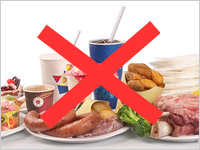 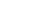 Химические вещества, которые могут привести к возникновению опухолевых заболеваний, называются канцерогенами. Канцерогены могут попадать в пищу из природных источников, в результате загрязнения почвы и воды человеком, как следствие современных методов сельскохозяйственного производства и т.д. Основной принцип безопасного питания - ограничение потребление пищи, содержащей канцерогены.